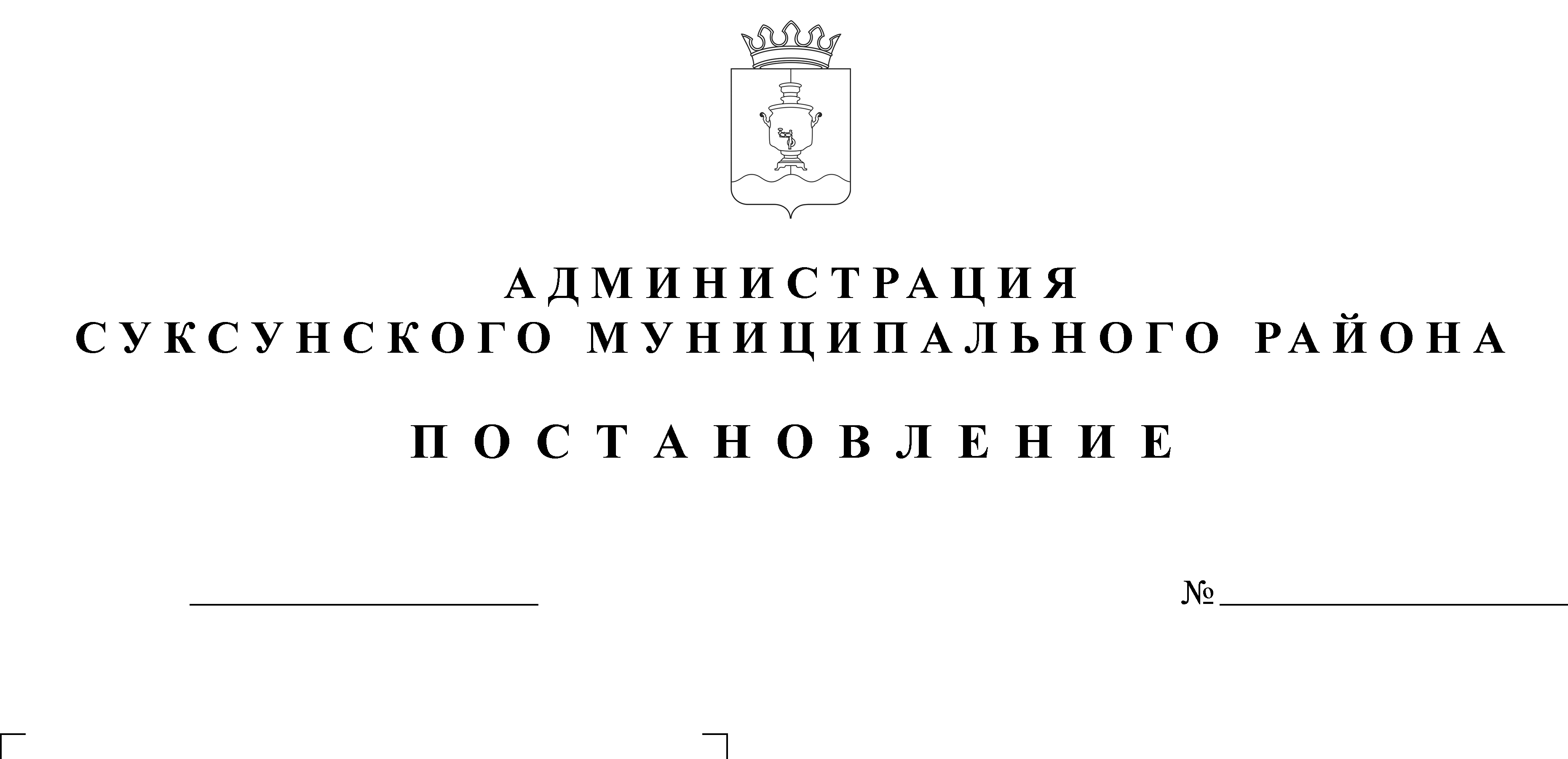 В соответствии с пунктом 4.10 Порядка принятия решений о разработке долгосрочных целевых программ, их формирования и реализации, утвержденного постановлением главы Администрации Суксунского муниципального района от 30.11.2007 № 196 «О Порядке принятия решений о разработке долгосрочных целевых программ, их формирования и реализации», с целью повышения эффективности реализации долгосрочной целевой программы «Поддержка и развитие национальных отношений Суксунского муниципального района на 2013-2015 годы»,ПОСТАНОВЛЯЮ:1. Утвердить прилагаемые изменения, которые вносятся в раздел 7 долгосрочной целевой программы «Поддержка и развитие национальных отношений Суксунского муниципального района на 2013-2015 годы», утвержденной постановлением Администрации Суксунского муниципального района от 11.12.2012 № 272 «Об утверждении долгосрочной целевой программы «Поддержка и развитие национальных отношений Суксунского муниципального района на 2013-2015 годы».2. Настоящее Постановление вступает в силу с момента его размещения на официальном сайте Суксунского муниципального района.3. Контроль за исполнением настоящего Постановления возложить на заместителя главы Администрации Суксунского муниципального района Шарову Н.А.Глава Администрации района						         А.В.ОсокинУТВЕРЖДЕНЫ постановлениемАдминистрации Суксунскогомуниципального района от 25.12.2013 № 287Изменения,которые вносятся в раздел 7 долгосрочной целевой программы «Поддержка и развитие национальных отношений Суксунского муниципального района на 2013-2015 годы»,утвержденной постановлением Администрации Суксунскогомуниципального района от 11.12.2012 № 272В разделе 7 «Мероприятия долгосрочной целевой программы «Поддержка и развитие национальных отношений Суксунского муниципального района на 2013-2015 годы»:позицию:изложить в следующей редакции:позицию:изложить в следующей редакции:позицию:изложить в следующей редакции:позицию:изложить в следующей редакции:1.1.1. Поддержка проведения исследовательской работы по изучению  исторического наследия народов краеведами Суксунского районаОтдел молодежной политики, руководители районных национальных центровКБ----Количество участников социально значимых акций и мероприятийчел.11121.1.1. Поддержка проведения исследовательской работы по изучению  исторического наследия народов краеведами Суксунского районаОтдел молодежной политики, руководители районных национальных центровРБ11335Количество участников социально значимых акций и мероприятийчел.11121.1.1. Поддержка проведения исследовательской работы по изучению  исторического наследия народов краеведами Суксунского районаОтдел молодежной политики, руководители районных национальных центровБП----Количество участников социально значимых акций и мероприятийчел.11121.1.1. Поддержка проведения исследовательской работы по изучению  исторического наследия народов краеведами Суксунского районаОтдел молодежной политики, руководители районных национальных центровВБ----Количество участников социально значимых акций и мероприятийчел.11121.1.1. Поддержка проведения исследовательской работы по изучению  исторического наследия народов краеведами Суксунского районаОтдел молодежной политики, руководители районных национальных центровКБ----Количество участников социально значимых акций и мероприятийчел.10121.1.1. Поддержка проведения исследовательской работы по изучению  исторического наследия народов краеведами Суксунского районаОтдел молодежной политики, руководители районных национальных центровРБ8035Количество участников социально значимых акций и мероприятийчел.10121.1.1. Поддержка проведения исследовательской работы по изучению  исторического наследия народов краеведами Суксунского районаОтдел молодежной политики, руководители районных национальных центровБП----Количество участников социально значимых акций и мероприятийчел.10121.1.1. Поддержка проведения исследовательской работы по изучению  исторического наследия народов краеведами Суксунского районаОтдел молодежной политики, руководители районных национальных центровВБ----Количество участников социально значимых акций и мероприятийчел.10121.1.2. Проведение районных конкурсов, творческих работ учащихся образовательных учреждений и ПУ-69 по культурно-историческому и духовному наследию народов Суксунского районаОтдел молодежной политики, отдел образованияКБ----Количество участников социально значимых акций и мероприятийчел.1001001101201.1.2. Проведение районных конкурсов, творческих работ учащихся образовательных учреждений и ПУ-69 по культурно-историческому и духовному наследию народов Суксунского районаОтдел молодежной политики, отдел образованияРБ9234Количество участников социально значимых акций и мероприятийчел.1001001101201.1.2. Проведение районных конкурсов, творческих работ учащихся образовательных учреждений и ПУ-69 по культурно-историческому и духовному наследию народов Суксунского районаОтдел молодежной политики, отдел образованияБП----Количество участников социально значимых акций и мероприятийчел.1001001101201.1.2. Проведение районных конкурсов, творческих работ учащихся образовательных учреждений и ПУ-69 по культурно-историческому и духовному наследию народов Суксунского районаОтдел молодежной политики, отдел образованияВБ3111Количество участников социально значимых акций и мероприятийчел.1001001101201.1.2. Проведение районных конкурсов, творческих работ учащихся образовательных учреждений и ПУ-69 по культурно-историческому и духовному наследию народов Суксунского районаОтдел молодежной политики, отдел образованияКБ----Количество участников социально значимых акций и мероприятийчел.10001101201.1.2. Проведение районных конкурсов, творческих работ учащихся образовательных учреждений и ПУ-69 по культурно-историческому и духовному наследию народов Суксунского районаОтдел молодежной политики, отдел образованияРБ7034Количество участников социально значимых акций и мероприятийчел.10001101201.1.2. Проведение районных конкурсов, творческих работ учащихся образовательных учреждений и ПУ-69 по культурно-историческому и духовному наследию народов Суксунского районаОтдел молодежной политики, отдел образованияБП----Количество участников социально значимых акций и мероприятийчел.10001101201.1.2. Проведение районных конкурсов, творческих работ учащихся образовательных учреждений и ПУ-69 по культурно-историческому и духовному наследию народов Суксунского районаОтдел молодежной политики, отдел образованияВБ3111Количество участников социально значимых акций и мероприятийчел.10001101201.2.4. Проведение традиционных национальных  и религиозных праздников, в т. ч.:-марийских – Шорчел Пайрем (старый Новый год), Сюрем Ужо (изгнание шайтана   д. Красный Луг), «Пеледыш пайрем» (праздник цветов д. Иванково), Мари Кас-татарских – Сабантуй, Навруз, Ураза-байрам, Курбан-байрам-русских – Пасха, Троица, Рождество, Крещение и др.Отдел молодежной политики, руководители районных национальных центров, учреждения культуры поселенийКБ----Количество участников социально значимых акций и мероприятийчел.10001000110012001.2.4. Проведение традиционных национальных  и религиозных праздников, в т. ч.:-марийских – Шорчел Пайрем (старый Новый год), Сюрем Ужо (изгнание шайтана   д. Красный Луг), «Пеледыш пайрем» (праздник цветов д. Иванково), Мари Кас-татарских – Сабантуй, Навруз, Ураза-байрам, Курбан-байрам-русских – Пасха, Троица, Рождество, Крещение и др.Отдел молодежной политики, руководители районных национальных центров, учреждения культуры поселенийРБ63212121Количество участников социально значимых акций и мероприятийчел.10001000110012001.2.4. Проведение традиционных национальных  и религиозных праздников, в т. ч.:-марийских – Шорчел Пайрем (старый Новый год), Сюрем Ужо (изгнание шайтана   д. Красный Луг), «Пеледыш пайрем» (праздник цветов д. Иванково), Мари Кас-татарских – Сабантуй, Навруз, Ураза-байрам, Курбан-байрам-русских – Пасха, Троица, Рождество, Крещение и др.Отдел молодежной политики, руководители районных национальных центров, учреждения культуры поселенийБП18666Количество участников социально значимых акций и мероприятийчел.10001000110012001.2.4. Проведение традиционных национальных  и религиозных праздников, в т. ч.:-марийских – Шорчел Пайрем (старый Новый год), Сюрем Ужо (изгнание шайтана   д. Красный Луг), «Пеледыш пайрем» (праздник цветов д. Иванково), Мари Кас-татарских – Сабантуй, Навруз, Ураза-байрам, Курбан-байрам-русских – Пасха, Троица, Рождество, Крещение и др.Отдел молодежной политики, руководители районных национальных центров, учреждения культуры поселенийВБ6222Количество участников социально значимых акций и мероприятийчел.10001000110012001.2.4. Проведение традиционных национальных  и религиозных праздников, в т. ч.:-марийских – Шорчел Пайрем (старый Новый год), Сюрем Ужо (изгнание шайтана   д. Красный Луг), «Пеледыш пайрем» (праздник цветов д. Иванково), Мари Кас-татарских – Сабантуй, Навруз, Ураза-байрам, Курбан-байрам-русских – Пасха, Троица, Рождество, Крещение и др.Отдел молодежной политики, руководители районных национальных центров, учреждения культуры поселенийКБ----Количество участников социально значимых акций и мероприятийчел.10001000110012001.2.4. Проведение традиционных национальных  и религиозных праздников, в т. ч.:-марийских – Шорчел Пайрем (старый Новый год), Сюрем Ужо (изгнание шайтана   д. Красный Луг), «Пеледыш пайрем» (праздник цветов д. Иванково), Мари Кас-татарских – Сабантуй, Навруз, Ураза-байрам, Курбан-байрам-русских – Пасха, Троица, Рождество, Крещение и др.Отдел молодежной политики, руководители районных национальных центров, учреждения культуры поселенийРБ62202121Количество участников социально значимых акций и мероприятийчел.10001000110012001.2.4. Проведение традиционных национальных  и религиозных праздников, в т. ч.:-марийских – Шорчел Пайрем (старый Новый год), Сюрем Ужо (изгнание шайтана   д. Красный Луг), «Пеледыш пайрем» (праздник цветов д. Иванково), Мари Кас-татарских – Сабантуй, Навруз, Ураза-байрам, Курбан-байрам-русских – Пасха, Троица, Рождество, Крещение и др.Отдел молодежной политики, руководители районных национальных центров, учреждения культуры поселенийБП18666Количество участников социально значимых акций и мероприятийчел.10001000110012001.2.4. Проведение традиционных национальных  и религиозных праздников, в т. ч.:-марийских – Шорчел Пайрем (старый Новый год), Сюрем Ужо (изгнание шайтана   д. Красный Луг), «Пеледыш пайрем» (праздник цветов д. Иванково), Мари Кас-татарских – Сабантуй, Навруз, Ураза-байрам, Курбан-байрам-русских – Пасха, Троица, Рождество, Крещение и др.Отдел молодежной политики, руководители районных национальных центров, учреждения культуры поселенийВБ6222Количество участников социально значимых акций и мероприятийчел.10001000110012001.3.1. Оказание консультативной, организационно-методической, финансовой поддержки деятельности национальных общественных объединенийАдминистрация районаКБ----Количество национальных общественных объединенийшт.44451.3.1. Оказание консультативной, организационно-методической, финансовой поддержки деятельности национальных общественных объединенийАдминистрация районаРБ175,558,558,558,5Количество национальных общественных объединенийшт.44451.3.1. Оказание консультативной, организационно-методической, финансовой поддержки деятельности национальных общественных объединенийАдминистрация районаБП----Количество национальных общественных объединенийшт.44451.3.1. Оказание консультативной, организационно-методической, финансовой поддержки деятельности национальных общественных объединенийАдминистрация районаВБ----Количество национальных общественных объединенийшт.44451.3.1. Оказание консультативной, организационно-методической, финансовой поддержки деятельности национальных общественных объединенийАдминистрация районаКБ----Количество национальных общественных объединенийшт.44451.3.1. Оказание консультативной, организационно-методической, финансовой поддержки деятельности национальных общественных объединенийАдминистрация районаРБ181,564,558,558,5Количество национальных общественных объединенийшт.44451.3.1. Оказание консультативной, организационно-методической, финансовой поддержки деятельности национальных общественных объединенийАдминистрация районаБП----Количество национальных общественных объединенийшт.44451.3.1. Оказание консультативной, организационно-методической, финансовой поддержки деятельности национальных общественных объединенийАдминистрация районаВБ----Количество национальных общественных объединенийшт.4445